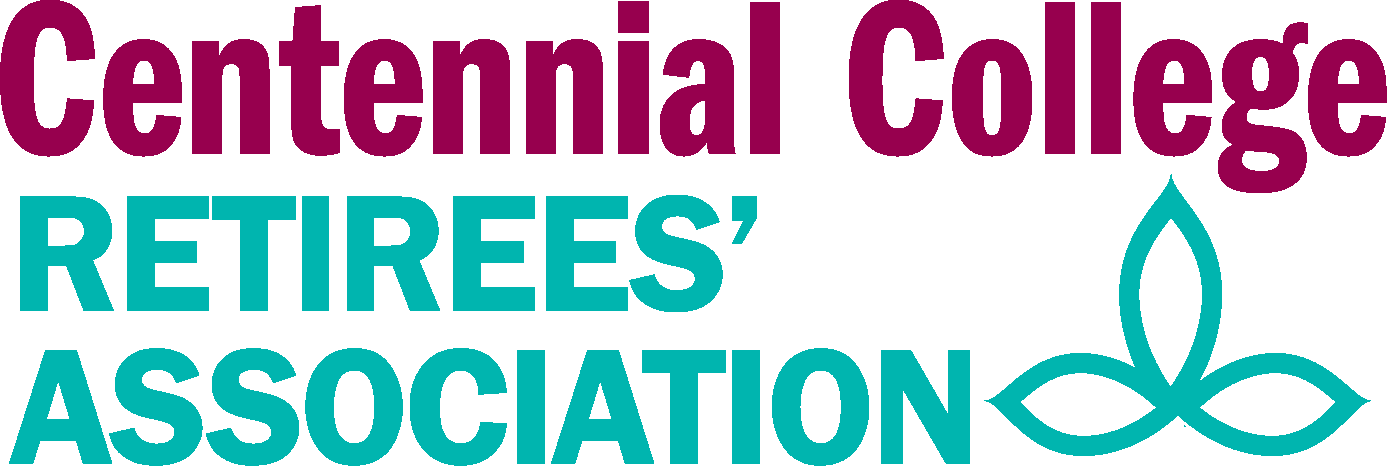 AGENDAWednesday, February 14, 202410:00 a.m. to NoonLocation:  Event Centre 8th FloorLunch @ 12:00 noonMission StatementThe Purpose / Mission of the Centennial College Retirees’ Association:The Centennial College Retirees’ Association is an organization whose purpose is to promote the interest of Centennial College retirees.  It provides members with fellowship, pertinent information and response to their concerns.It acts to:Promote continuing contact and dialogue among retired members of the Centennial College community through:Social and recreational eventsFormal communication such as through the CCRA website, newsletters, and mailingsAdvocate for Centennial College retireesLiaise with retire groups such as other community college retirees’ associations and the Ontario Colleges Retirees’ Association (OCRA) Promote the interests of Centennial College and its programs within the communityMaintain a formal relationship with the College at the Presidential level to ensure the continuity and independence ofCCRAPerform an active role where appropriate, with respect to wider social issues within the communityWelcome & IntroductionsReview & Acceptance of the February 14, 2024 Meeting Agenda Review & Acceptance of the November 8, 2023 Meeting MinutesReview & Acceptance of the January 17, 2024 AGM MinutesPresident’s RemarksBusiness ArisingCCRA’s Telephone LineOfficers’ UpdatesL. Bidwell – WebmasterP. Brown – 2024 Membership DrivePat Lee – Spring Fling EventGail Derrington – Treasurer: No ReportE. Zehethofer – Telephone CommunicationsNew BusinessRecruitment of  CCRA Board Members CCRA Wordmark/BrandingNext Meeting Date – Wednesday, March 13, 2024Mission StatementThe Purpose / Mission of the Centennial College Retirees’ Association:The Centennial College Retirees’ Association is an organization whose purpose is to promote the interest of Centennial College retirees.  It provides members with fellowship, pertinent information and response to their concerns.It acts to:Promote continuing contact and dialogue among retired members of the Centennial College community through:Social and recreational eventsFormal communication such as through the CCRA website, newsletters, and mailingsAdvocate for Centennial College retireesLiaise with retire groups such as other community college retirees’ associations and the Ontario Colleges Retirees’ Association (OCRA) Promote the interests of Centennial College and its programs within the communityMaintain a formal relationship with the College at the Presidential level to ensure the continuity and independence ofCCRAPerform an active role where appropriate, with respect to wider social issues within the community